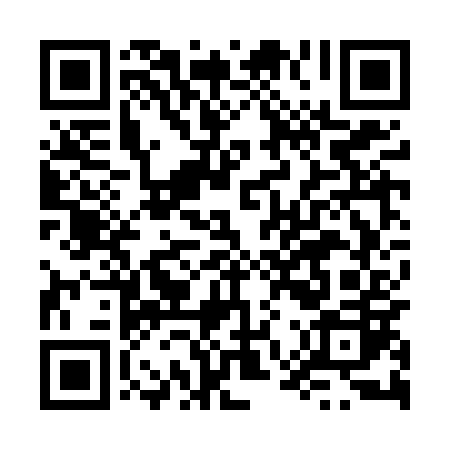 Ramadan times for Jeziorowskie, PolandMon 11 Mar 2024 - Wed 10 Apr 2024High Latitude Method: Angle Based RulePrayer Calculation Method: Muslim World LeagueAsar Calculation Method: HanafiPrayer times provided by https://www.salahtimes.comDateDayFajrSuhurSunriseDhuhrAsrIftarMaghribIsha11Mon3:573:575:5611:423:305:295:297:2112Tue3:543:545:5311:423:325:315:317:2313Wed3:523:525:5111:413:345:335:337:2514Thu3:493:495:4911:413:355:355:357:2715Fri3:463:465:4611:413:375:375:377:3016Sat3:443:445:4411:413:385:395:397:3217Sun3:413:415:4111:403:405:415:417:3418Mon3:383:385:3911:403:415:435:437:3619Tue3:353:355:3611:403:435:445:447:3820Wed3:323:325:3411:393:445:465:467:4021Thu3:293:295:3111:393:465:485:487:4322Fri3:263:265:2911:393:475:505:507:4523Sat3:243:245:2611:393:495:525:527:4724Sun3:213:215:2411:383:505:545:547:5025Mon3:183:185:2111:383:525:565:567:5226Tue3:153:155:1911:383:535:585:587:5427Wed3:123:125:1611:373:555:595:597:5728Thu3:093:095:1411:373:566:016:017:5929Fri3:053:055:1111:373:586:036:038:0130Sat3:023:025:0911:363:596:056:058:0431Sun3:593:596:0612:365:007:077:079:061Mon3:563:566:0412:365:027:097:099:092Tue3:533:536:0212:365:037:117:119:113Wed3:503:505:5912:355:047:137:139:144Thu3:463:465:5712:355:067:147:149:175Fri3:433:435:5412:355:077:167:169:196Sat3:403:405:5212:345:087:187:189:227Sun3:363:365:4912:345:107:207:209:258Mon3:333:335:4712:345:117:227:229:279Tue3:303:305:4412:345:127:247:249:3010Wed3:263:265:4212:335:147:267:269:33